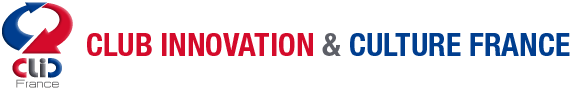 http://rnci.clicfrance.fr/INSTITUTION :....................................................................... Adresse :..........................................................................................................................Code Postal :........................  Ville :...............................................................REPRÉSENTÉE  PAR Prénom :.................................................... Nom :.............................................................Fonction dans l'institution :............................................................................................Téléphone :................................ Télécopieur :...............................Adresse mail :................................................................................Souhaite inscrire à la journée du jeudi 4 avril 20191er participantPrénom :.................................................... Nom :.............................................................Adresse mail :................................................................................2ème participantPrénom :.................................................... Nom :.............................................................Adresse mail :................................................................................3ème participantPrénom :.................................................... Nom :.............................................................Adresse mail :................................................................................Tarif Inscription à la journée (déjeuner buffet inclus) :	    Institution :  	    		150 euros TTC (125€ HT) par personne Tout participant supplémentaire de l’institution voit le coût de sa place réduit de 30%, soit 105 euros TTC (87.5€ HT) par personne supplémentaireMontant de l'inscription :1er participant :		1	x 150€	Nombre de participants supplémentaires :		…	x 105€Signature :							Cachet de l'institution :Pour que l’inscription soit prise en compte, ce formulaire doit être complété et envoyé par mailAVANT LE LUNDI 18 MARS 2019Par mail à rnci2019@club-innovation-culture.fr Un devis sera envoyé par institution dès réception du bulletin d’inscription. Pour être prise en compte, l'inscription institution devra avoir fait l'objet d'un bon de commande reçu avant le 21/06/2018.Les inscriptions ne pourront être annulées que par mail reçu avant le 29/03/2019, 17.00 